I. УКРЕПЛЕНИЕ ПСИХИЧЕСКОЙ САМОРЕГУЛЯЦИИ ВЫПУСКНИКОВ В ПРОЦЕССЕ ПОДГОТОВКИ К ЭКЗАМЕНАМI.I. Саморегуляция эмоционального состоянияМетоды самопомощи в ситуации стрессаЧто делать, чтобы нейтрализовать стресс?Во-первых, при стрессах быстро расходуется запас витаминов в организме, особенно группы В. Многие врачи советуют принимать ежедневно витамины, но помните о передозировке. Все должно быть в меру!Во-вторых, очень полезны физические упражнения. Ходите в спортивный зал, делайте зарядку, танцуйте, пойте, гуляйте по городу, посещайте бассейн, баню.В-третьих, необходима психическая и физическая релаксация. Попробуйте следующие способы: слушайте расслабляющую музыку, смотрите на ночное небо, облака, мечтайте.В-четвертых, для гармоничной жизни необходима поддержка семьи, друзей. Не уклоняйтесь от семейных торжеств, знакомьтесь с новыми интересными людьми. Уделяйте внимание родителям, бабушкам и дедушкам, сестре или брату, ведь они особенно нуждаются в вашей любви, заботе, ласке.Необходимо четко осознать, что очень многое зависит только от вас.Первая группа методов саморегуляцииоснована на использовании человеком тех возможностей, которые он имеет «под рукой». Когда во время подготовки к экзаменам вас начинают охватывать неприятный чувства, в теряете контроль за своими эмоциями, впадаете в отчаяние, полезно использовать следующие средства «из жизни»:Рассказать все друзьям, которые поймут и посочувствуют.Пройтись по магазинам, купить себе какую-нибудь мелочь, которая доставит удовольствие.Лечь спать (выспаться).Заниматься спортом (настоящие спортсмены обладают не только физическим, но и душевным здоровьем).Выстирать белье или вымыть посуду.Послушать любимую музыку.Потанцевать под музыку, причем как спокойную, так и «буйную».Гулять по лесу, созерцать движения реки или спокойную гладь озера, лесные звуки и запахи способны вернуть душевное равновесие и работоспособность даже в самых трудных ситуациях.Погладить кошку или собаку.Плакать и смеяться. Смех и плач оказываются своеобразной защитой нервной системы. Их можно рассматривать как серию коротких выдохов. Эти выдохи и дробят опасный поток импульсов.Принять контрастный душ.Принять теплую ванну с приятным ароматом и пеной.Дышать уступами. Три-четыре коротких выдоха подряд, потом столько же коротких вдохов. Благодаря этому разбивается поток импульсов, идущих в мозг при глубоком вдохе, что очень важно при стрессе.Вдохнуть глубоко до 10 раз.Поколотить подушку или выжать полотенце, даже если оно сухое - большая часть энергии гнева копится в мышцах плеч, в верхней части рук и в пальцах.Производить любые спонтанные звуки, кричать — напряжение может быть «заперто» в горле.Кричать то громко, то тихо.Громко спеть любимую песню.Спеть любимую песню про себя (пропевание песни или заданий ЕГЭ также положительно воздействует на ваше эмоциональное состояние).Скомкать газету и выбросить ее (свое напряжение вложить в комканье газетного листа, сделать этот комок как можно меньше и закинуть подальше).Газету порвать на мелкие кусочки, «еще мельче», затем выбросить на помойку.Слепить из газеты свое настроение.Закрасить газетный разворот.Попробовать пальчиковое рисование (ложка муки, ложка воды, ложка краски), нарисовать несколько клякс, а потом поговорить о них.Перебирать кончиками пальцев четки, бусы, «китайские шарики» и другие мелкие предметы.Легко сжимать и разжимать в руке маленький мячик или резиновую игрушку.Смотреть на горящую свечу.Наблюдать за ритмичным движением, например, маятника.Пересчитывать зубы языком с внутренней стороны.31.Улыбнуться себе как можно шире, показав зубы.Вторая группа методов саморегуляции– методы, целенаправленно созданные человеком для управления самим собой, или психотехнические упражнения. Смысл психотехники состоит в достижении и поддержании психической, духовной и физической формы посредством направленного сосредоточения. Упражнения базируются на четырех способах саморегуляции: релаксации (расслабления), визуализации, самовнушения и рационализации.Техники релаксации (расслабления)Сожмите пальцы в кулак с загнутым внутрь большим пальцем. Делая выдох спокойно, не торопясь, сжимайте с усилием кулак. Затем, ослабляя сжатие кулака, сделайте вдох. Повторите 5 раз. Теперь попробуйте выполнить это упражнение с закрытыми глазами, что удваивает эффект.Для снятия напряжения помогает техника самомассажа:найдите точку между бровями и переносицей и помассируйте ее плавными круговыми движениями в течение одной минуты;положите руку на заднюю часть шеи ниже затылка и мягко сожмите и разожмите ее несколько раз;попросите кого-нибудь помассировать вам плечи;найдите точку на тыльной стороне руки между большим и указательным пальцем и слегка помассируйте ее в течение одной минуты;слегка помассируйте кончик мизинца.Техники визуализацииДанная группа техник основана на использовании возможностей воображения.Ваше эмоциональное напряжение – это туго набитый шар. Огромный шар. Он буквально распирает вас изнутри. В своем воображении проткните этот шар иголкой. Он лопнул. Вместе с ним «лопнуло» и ваше напряжение, отчаяние.Представьте, что ваши неприятности вы упаковали в мешок и положили на платформу поезда. Поезд поехал и увез ваши несчастья.Вспомните то место, где вы были счастливы. Представьте себя там.Представьте себя успешными, спокойными, готовыми к экзамену, все знающими и помнящими (поменяйте «плохой стул» на «хороший»).Техники самовнушенияСамовнушение должно быть позитивным, жизнеутверждающим, конструктивным (нельзя внушать себе негативное); должно быть облечено в простые, четкие и понятные фразы в утвердительной форме без частицы «не» («я хочу…», «я могу…» и т. п.) и предполагает многократное повторение.Придумайте несколько кратких оптимистичных тезисов, которые нужно повторять в период волнения. Например: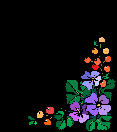 Все будет нормально!Сейчас я почувствую себя лучше!Я уже чувствую себя лучше!Я владею ситуацией!Без сомнения, я справлюсь!Техники рационализацииДанные техники основаны на использовании механизма психологической защиты – рационализации, заключающей в себе активно-положительный потенциал поведения личности.Возьмите чистый лист бумаги. Наверху напишите «мучащую» вас проблему – например, «ЕГЭ». Затем лист разделите вертикально на две половины. Слева запишите в столбик все неприятные мысли, которые приходят в голову в связи этой проблемой. В правый столбик запишите все преимущества, которые также имеются в данной ситуации. Какой столбик получился длиннее? Теперь фразы из первого столбика переформулируйте так, чтобы они звучали позитивно, и перепишите их в новой формулировке в правый столбик.Применение подобных способов саморегуляции, поможет Вам и во время экзамена обеспечить самообладание и выдержку, адекватные проблемной ситуации, неизбежно возникающей при испытаниях.I.II. Саморегуляция познавательной деятельностиУспешность выполнения заданий на экзамене обеспечивается не только правильным подходом к использованию своих знаний и умений, но и грамотным использованием собственных психологических ресурсов.Саморегуляция памятиНи для кого не является секретом, что успех в этих случаях зависит от того, насколько полно и правильно вы сможете воспроизвести имеющиеся у вас знания.успешность воспроизведения материала во многом определяется способом его запоминания.Например, способ группировки материала, облегчает запоминание многозначных чисел, формул. Для запоминания формулировок теорем удобно использовать ассоциативный прием, т.е. устанавливать сходство между содержанием, которое надо запомнить и знакомым предметом. Например, запомнить теорему Пифагора помогает такая фраза: «Пифагоровы штаны во все стороны равны». Запомнить какой-либо повторяемый материал вам поможет метод ключевых слов. Эти слова должны отражать смысл повторяемого материала и логически должны быть связаны между собой, образуя цепочку ключевых слов. Восстанавливая в памяти эту цепочку, вы легко сможете воспроизвести содержание материала.Помните, что любой повторяемый материал запоминается и воспроизводится намного успешнее и эффективнее, если вы хорошо понимаете, для чего его повторяете.Правила самоорганизации вниманияЗаранее планируйте свое время так, чтобы в часы занятий вас ничего не отвлекало (визиты товарищей, телефонные звонки).Устойчивость внимания во многом зависит от того, насколько хорошо вы понимаете изученный материал. Поэтому, приступая к изучению новой темы, предварительно просмотрите предыдущий раздел. Если же этот материал по какой – либо причине вами не изучался, начинайте с ликвидации существующих пробелов.Если сосредоточить внимание на изучаемом материале мешают волнение, тревога, то читайте изучаемый материал вслух. После того, как вам удастся сосредоточить внимание, читайте изучаемый материал про себя.Смена учебных предметов при выполнении домашних заданий так же способствует сохранению устойчивого внимания.Активность вашего внимания и умственной деятельности повысится, например, при наличии приятных запахов лимона, лаванды и т. п. или негромких фоновых звуков – приятная негромкая музыка, шум дождя за окном и т. п.Необходимо принимать во внимание, что даже самый интересный материал, самая интересная лекция самыми внимательными людьми непрерывно воспринимается не дольше 7 – 8 минут, после чего обязательно наступает кратковременное переключение внимания.. При однообразной работе лучше через полтора часа сделать длительный перерыв. В этот перерыв можно расслабиться с закрытыми глазами или, наоборот, заполнить паузу активными движениями: под музыку потанцевать, сделать несколько ритмичных упражнений.Когда вы начинаете испытывать во время подготовки напряжение, сильную усталость можно использовать следующие приемы:остановиться, сделать паузу в работе;выйти из комнаты, в которой вы готовитесь к экзаменам, или переместиться в другую ее часть;подойти к окну и посмотреть на небо, деревья, на идущих по улице людей, попробовать вообразить, о чем они думают;опустить ладони своих рук под холодную воду на 2-3 минуты;постараться каждый день, отведенный на подготовку к испытаниям, иметь немного времени на занятия, которые вам приносят удовлетворение и радость и т. п.написать свое имя головой в воздухе (это повышает работоспособность мозга).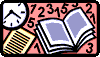 Саморегуляция познавательной деятельности во время экзаменаДля того чтобы уверенно и успешно выполнить задания на ЕГЭ, полезно:понять и спокойно обдумать вопросы, поставленные в задании, собраться с мыслями для их решения;подумать возможные способы решения поставленной в задании проблемы;рационально использовать отведенное на экзамен время: сначала выполнять те задания, которые кажутся более простыми, и затем приниматься за более сложные задания;постараться поддерживать у себя позитивное мышление в течение всего времени, отведенного на выполнение работы;не поддаваться негативным изменениям в своем настроении;помнить, что очень важна положительная самооценка, и проговорить про себя: «Я уверен в себе, потому что я положительно себя оцениваю. Я справлюсь с поставленными задачами, и все будет хорошо…».Следует помнить, что психологические методы саморегуляции познавательных процессов достаточно индивидуальны, поэтому Вам при подготовке и во время сдачи экзамена нужно найти свои собственные способы.Универсальные «рецепты» повышения эффективности тактики выполнения заданий ЕГЭПамятка 1При подготовке к ЕГЭ:Сначала подготовь место для занятий: убери со стола лишние вещи, удобно расположи нужные учебники, пособия, тетради, бумагу, карандаши и т.п.Можно ввести в интерьер комнаты желтый и фиолетовый цвета, поскольку они повышают интеллектуальную активность. Для этого бывает достаточно какой-либо картинки в этих тонах или эстампа.Составь план занятий. Для начала определи: кто ты - "сова" или "жаворонок", и в зависимости от этого максимально используй утренние или вечерние часы. Составляя план на каждый день подготовки, необходимо четко определить, что именно сегодня будет изучаться. Не вообще: "немного позанимаюсь", а какие именно разделы и темы.Начни с самого трудного, с того раздела, который знаешь хуже всего. Но если тебе трудно "раскачаться", можно начать с того материала, который тебе больше всего интересен и приятен. Возможно, постепенно войдешь в рабочий ритм, и дело пойдет.Чередуй занятия и отдых, скажем, 40 минут занятий, затем 10 минут - перерыв. Можно в это время помыть посуду, полить цветы, сделать зарядку, принять душ.Не надо стремиться к тому, чтобы прочитать и запомнить наизусть весь учебник. Полезно структурировать материал за счет составления планов, схем, причем желательно на бумаге. Планы полезны и потому, что их легко использовать при кратком повторении материала.Выполняй как можно больше различных опубликованных тестов по этому предмету. Эти тренировки ознакомят тебя с конструкциями тестовых заданий.Тренируйся с секундомером в руках, засекай время выполнения тестов (на заданиях в части А в среднем уходит по 2 минуты на задание).Готовясь к экзаменам, никогда не думай о том, что не справишься с заданием, а напротив, мысленно рисуй себе картину триумфа.Оставь один день перед экзаменом на то, чтобы вновь повторить все планы ответов, еще раз остановиться на самых трудных вопросахПамятка 2Накануне экзамена:Многие считают: для того, чтобы полностью подготовиться к экзамену, не хватает всего одной, последней перед ним ночи. Это неправильно. Ты уже устал, и не надо себя переутомлять. Напротив, с вечера перестань готовиться, прими душ, соверши прогулку. Выспись как можно лучше, чтобы встать отдохнувшим, с ощущением своего здоровья, силы, "боевого" настроя. Ведь экзамен - это своеобразная борьба, в которой нужно проявить себя, показать свои возможности и способности.В пункт сдачи экзамена ты должен явиться, не опаздывая, лучше за полчаса до начала тестирования. При себе нужно иметь пропуск, паспорт (не свидетельство о рождении) и несколько (про запас) гелевых или капиллярных ручек с черными чернилами.Если в школе холодно, не забудь тепло одеться, ведь ты будешь сидеть на экзамене 3 часа.Памятка 3Во время тестирования:В начале тестирования вам сообщат необходимую информацию (как заполнять бланк, какими буквами писать, как кодировать номер школы и т.д.). Будь внимателен!!! От того, как ты внимательно запомнишь все эти правила, зависит правильность твоих ответов!Бланк ответов (область регистрации, сами ответы и пр.) ты заполняешь только печатными буквами! Обрати внимание на то, как пишутся некоторые буквы, например, буква "а". Часть информации записывается в кодированной форме, которую тебе скажут перед началом тестирования.Экзаменационные материалы состоят из трех частей: А, В, С: - в заданиях части А нужно выбрать правильный ответ из нескольких предлагаемых вариантов. В первой части бланков ответов с заголовком "Номера заданий с выбором ответа из предложенных вариантов" ты должен под номером задания пометить знаком "Х" ту клеточку, номер которой соответствует номеру выбранного ответа: - в заданиях части В ответ дается в виде одного слова или числа. В бланке ответов для таких заданий есть поля с заголовком "Краткие ответы на задания без вариантов ответа для выбора", куда ты аккуратно вписываешь свой ответ (слово или число) рядом с номером задания (печатными буквами). Запись формул или математических выражений, каких-либо словесных заголовков или комментариев не допускается; - в заданиях части С дается развернутый ответ в виде решения задачи или краткого рассказа, которые записываются на отдельном бланке. Очень важно переписать в специальное поле в правом верхнем углу указанного бланка индивидуальный номер основного бланка ответов (розового цвета). При этом никакие дополнительные сведения о вас (фамилия, имя, класс) не пишутся.Исправления в бланке ответов крайне нежелательны. Если все-таки исправления неизбежны, то помни, что их можно делать только в заданиях типа А, используя резервные поля с заголовком "Отмена ошибочных меток". Исправления делаются только по инструкции организаторов. Количество допускаемых исправлений - не больше шести.В процедуре заполнения бланков возможны некоторые изменения, о которых вас обязательно проинформируют.При получении результатов тестирования ты имеешь право ознакомиться с проверенной работой и, если не согласен с оценкой, можешь подать апелляцию (в течение 3 дней после объявления результата) в конфликтную комиссию.Памятка 4Универсальные рецепты повышения эффективноститактики выполнения заданий в ходе ЕГЭСосредоточься! После выполнения предварительной части тестирования (заполнения бланков), когда ты прояснил все непонятные для себя моменты, постарайся сосредоточиться и забыть про окружающих. Для тебя должны существовать только текст заданий и часы, регламентирующие время выполнения теста. Торопись не спеша! Жесткие рамки времени не должны влиять на качество твоих ответов. Перед тем, как вписать ответ, перечитай вопрос дважды и убедись, что ты правильно понял, что от тебя требуется.Начни с легкого! Начни отвечать на те вопросы, в знании которых ты не сомневаешься, не останавливаясь на тех, которые могут вызвать долгие раздумья. Тогда ты успокоишься, голова начнет работать более ясно и четко, и ты войдешь в рабочий ритм. Ты как бы освободишься от нервозности, и вся твоя энергия потом будет направлена на более трудные вопросы.Пропускай! Надо научиться пропускать трудные или непонятные задания. Помни: в тексте всегда найдутся такие вопросы, с которыми ты обязательно справишься. Просто глупо недобрать очков только потому, что ты не дошел до «своих» заданий, а застрял на тех, которые вызывают у тебя затруднения.Читай задание до конца! Спешка не должна приводить к тому, что ты стараешься понять условия задания "по первым словам" и достраиваешь концовку в собственном воображении. Это верный способ совершить досадные ошибки в самых легких вопросах.Думай только о текущем задании! Когда ты видишь новое задание, забудь все, что было в предыдущем. Как правило, задания в тестах не связаны друг с другом, поэтому знания, которые ты применил в одном (уже, допустим, решенном тобой), как правило, не помогают, а только мешают сконцентрироваться и правильно решить новое задание. Этот совет дает тебе и другой бесценный психологический эффект - забудь о неудаче в прошлом задании (если оно оказалось тебе не по зубам). Думай только о том, что каждое новое задание - это шанс набрать очки.Исключай! Многие задания можно быстрее решить, если не искать сразу правильный вариант ответа, а последовательно исключать те, которые явно не подходят. Метод исключения позволяет в итоге сконцентрировать внимание всего на одном-двух вариантах, а не на всех пяти-семи (что гораздо труднее).Запланируй два круга! Рассчитай время так, чтобы за две трети всего отведенного времени пройтись по всем легким заданиям («первый круг»). Тогда ты успеешь набрать максимум очков на тех заданиях, а потом спокойно вернуться и подумать над трудными, которые тебе вначале пришлось пропустить («второй круг»).Проверь! Оставь время для проверки своей работы, хотя бы, чтобы успеть пробежать глазами и заметить явные ошибки.Угадывай! Если ты не уверен в выборе ответа, но интуитивно можешь предпочесть какой-то ответ другим, то интуиции следует доверять! При этом выбирай такой вариант, который, на твой взгляд, имеет большую вероятность.Не огорчайся! Стремись выполнить как можно больше заданий, но помни, что на практике это нереально. Учитывай, что тестовые задания рассчитаны на максимальный уровень трудности, и количество решенных тобой заданий вполне может оказаться достаточным для отличной оценки.Памятка 515 советов психолога старшекласснику, сдающему ЕГЭТы не можешь изменить реальность, но можешь изменить свое отношение к ней.ЕГЭ – это важный этап в твоей жизни, но не последний!Обсуди с родителями, что будет после экзамена. Пойми, катастрофы не произойдет, каков бы ни был результат испытаний.В процессе непосредственной подготовки к ЕГЭ задействуй разные виды памяти: зрительную (чтение), слуховую (чтение вслух или запись на аудио), моторную (переписывание материала).Пиши шпаргалки! Это очень полезный психологический ритуал, так как не только активизирует механическую память, но и дают чувство защиты.Проиграй несколько раз ситуацию экзамена дома (с часами и бланками для ответов).Главное перед экзаменом – выспаться!Не стоит принимать перед экзаменом сильнодействующие успокоительные средства.Будь уверен в себе: ты знаешь все, что знаешь. (Кстати, чем больше ты знаешь, тем больше волнуешься – это доказано психологами!).Ты уже прошел репетицию ЕГЭ – значит, ничего нового тебя не ждет.Если у тебя есть маленький талисманчик, возьми его с собой. Он тебе поможет.Во время экзамена не воспринимай возникшее волнение как катастрофу. Просто пережди первую растерянность.Прочитай все задания и реши, в какой последовательности ты будешь их выполнять. Распредели свое время (например, 2 часа - решаю, 1 час - проверяю, 1 час – оформляю).Помни: лучший способ снять стресс – юморВ каждом приемном пункте ЕГЭ будут присутствовать врач и психолог. В случае чего, смело к ним обращайся.